MODÈLE DE FORMULAIRE D’AJOUT DE CLIENT POUR LE DOMAINE JURIDIQUE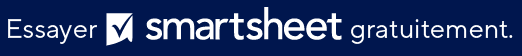 DATE DE LA CONSULTATIONASSOCIÉ PRÉSENTSTATUT PRÉCÉDENT 
DU CLIENTRENVOYÉ PARINFORMATIONS SUR LE CLIENTINFORMATIONS SUR LE CLIENTINFORMATIONS SUR LE CLIENTNOM DE FAMILLEPRÉNOMPRÉNOMDEUXIÈME PRÉNOM/INITIALEALIASSTATUT DE CITOYENNETÉ AMÉRICAINESTATUT DE CITOYENNETÉ AMÉRICAINEPAYS DE CITOYENNETÉ 
(SI CE N’EST PAS LES ÉTATS-UNIS)DATE DE NAISSANCELIEU DE NAISSANCELIEU DE NAISSANCENUMÉRO DE SÉCURITÉ SOCIALENUMÉRO DE PERMIS DE CONDUIREADRESSE DU DOMICILE ACTUELLEADRESSE DU DOMICILE ACTUELLETÉLÉPHONE FIXETÉLÉPHONE PORTABLETÉLÉPHONE PORTABLETÉLÉPHONE PROFESSIONNELADRESSE E-MAILCONSENTEMENT À LA COMMUNICATIONMÉTHODE DE CONTACT PRÉFÉRÉE POUR LA CORRESPONDANCE JURIDIQUEMÉTHODE DE CONTACT PRÉFÉRÉE POUR LA CORRESPONDANCE JURIDIQUEMÉTHODE DE CONTACT PRÉFÉRÉE POUR LA CORRESPONDANCE JURIDIQUEPOUVONS-NOUS ENVOYER DES DOCUMENTS À L’ADRESSE CI-DESSUS ? 
(Si non, veuillez indiquer une autre adresse.)POUVONS-NOUS ENVOYER DES DOCUMENTS À L’ADRESSE CI-DESSUS ? 
(Si non, veuillez indiquer une autre adresse.)POUVONS-NOUS ENVOYER DES DOCUMENTS À L’ADRESSE CI-DESSUS ? 
(Si non, veuillez indiquer une autre adresse.)SITUATION D’EMPLOISITUATION D’EMPLOISITUATION D’EMPLOIEMPLOYEUR ACTUELINTITULÉ DU POSTEADRESSE DE L’EMPLOISALAIRE ANNUELNOM DU/DE LA CONJOINT(E) 
(y compris le nom de jeune fille, le cas échéant) :DATE DE NAISSANCE
 DU/DE LA CONJOINT(E)EMPLOYEUR DU/DE LA CONJOINT(E)ADRESSE DU/DE LA CONJOINT(E) 
(si différente de la vôtre)DESTINATAIRE AUTORISÉ DES INFORMATIONS RELATIVES AU DOSSIERDESTINATAIRE AUTORISÉ DES INFORMATIONS RELATIVES AU DOSSIERDESTINATAIRE AUTORISÉ DES INFORMATIONS RELATIVES AU DOSSIERDESTINATAIRE AUTORISÉ DES INFORMATIONS RELATIVES AU DOSSIERDESTINATAIRE AUTORISÉ DES INFORMATIONS RELATIVES AU DOSSIERNOM COMPLETLIEN DE PARENTÉCOORDONNÉESINFORMATIONS RELATIVES À UNE AFFAIRE JURIDIQUEINFORMATIONS RELATIVES À UNE AFFAIRE JURIDIQUEINFORMATIONS RELATIVES À UNE AFFAIRE JURIDIQUEINFORMATIONS RELATIVES À UNE AFFAIRE JURIDIQUEINFORMATIONS RELATIVES À UNE AFFAIRE JURIDIQUEDESCRIPTION DE L’AFFAIRE JURIDIQUEDESCRIPTION DE L’AFFAIRE JURIDIQUEOBJECTIFS DE LA REPRÉSENTATION JURIDIQUEOBJECTIFS DE LA REPRÉSENTATION JURIDIQUEOBJECTIFS DE LA REPRÉSENTATION JURIDIQUEDÉTAILS DES AUTRES PARTIES CONCERNÉES (NOM, RELATION, COORDONNÉES)DÉTAILS DES AUTRES PARTIES CONCERNÉES (NOM, RELATION, COORDONNÉES)DÉTAILS DES AUTRES PARTIES CONCERNÉES (NOM, RELATION, COORDONNÉES)DÉTAILS DES AUTRES PARTIES CONCERNÉES (NOM, RELATION, COORDONNÉES)DÉTAILS DES AUTRES PARTIES CONCERNÉES (NOM, RELATION, COORDONNÉES)URGENCE DE L’AFFAIRE (Note de 1-5, 5 étant d’importance critique)URGENCE DE L’AFFAIRE (Note de 1-5, 5 étant d’importance critique)URGENCE DE L’AFFAIRE (Note de 1-5, 5 étant d’importance critique)AVEZ-VOUS LES BONS DOCUMENTS ? (Si oui, décrivez-les.)AVEZ-VOUS LES BONS DOCUMENTS ? (Si oui, décrivez-les.)AVEZ-VOUS LES BONS DOCUMENTS ? (Si oui, décrivez-les.)ÊTES-VOUS ACTUELLEMENT REPRÉSENTÉ PAR UN AVOCAT ?ÊTES-VOUS ACTUELLEMENT REPRÉSENTÉ PAR UN AVOCAT ?ÊTES-VOUS ACTUELLEMENT REPRÉSENTÉ PAR UN AVOCAT ?MOTIF DE LA RECHERCHE D’UN AVOCAT SUPPLÉMENTAIRE (LE CAS ÉCHÉANT)MOTIF DE LA RECHERCHE D’UN AVOCAT SUPPLÉMENTAIRE (LE CAS ÉCHÉANT)MOTIF DE LA RECHERCHE D’UN AVOCAT SUPPLÉMENTAIRE (LE CAS ÉCHÉANT)NOM DE L’AVOCAT ACTUELNOM DE L’AVOCAT ACTUELNOM DE L’AVOCAT ACTUELNOM DU CABINET D’AVOCATS ACTUELNOM DU CABINET D’AVOCATS ACTUELNOM DU CABINET D’AVOCATS ACTUELCONTEXTE SUPPLÉMENTAIRECONTEXTE SUPPLÉMENTAIRECONTEXTE SUPPLÉMENTAIRENOTES SUPPLÉMENTAIRESNOTES SUPPLÉMENTAIRESNOTES SUPPLÉMENTAIRESEXCLUSION DE RESPONSABILITÉTous les articles, modèles ou informations proposés par Smartsheet sur le site web sont fournis à titre de référence uniquement. Bien que nous nous efforcions de maintenir les informations à jour et exactes, nous ne faisons aucune déclaration, ni n’offrons aucune garantie, de quelque nature que ce soit, expresse ou implicite, quant à l’exhaustivité, l’exactitude, la fiabilité, la pertinence ou la disponibilité du site web, ou des informations, articles, modèles ou graphiques liés, contenus sur le site. Toute la confiance que vous accordez à ces informations relève de votre propre responsabilité, à vos propres risques.